Муниципальная бюджетная организация дополнительного образования «Детская школа искусств» муниципального района Уфимский районРеспублики Башкортостан                                                                     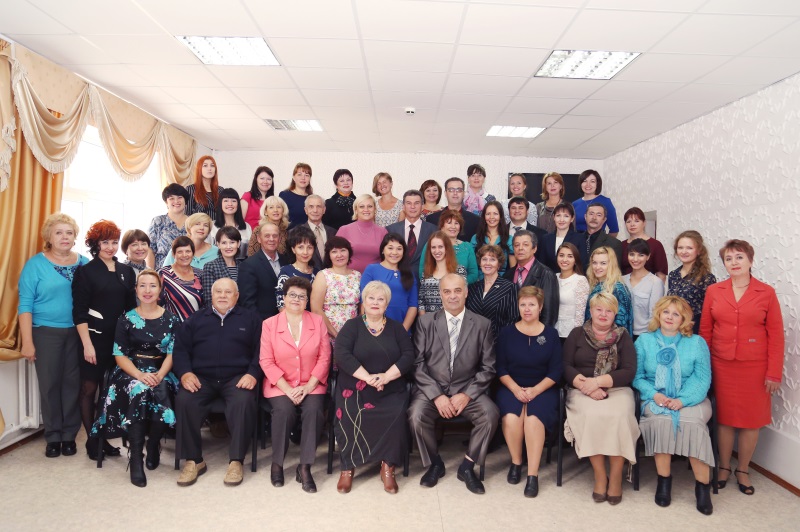 Адрес: 450532, Уфимский район д.Николаевка, ул. Советская, д.22Телефон: 8(347) 270-24-63E-mail: dmch2ufa@yandex.ruДиректор: Колосков Анатолий  МихайловичВ  районе функционирует  Детская школа искусств, в которой обучается  497 детей. Филиалы детских музыкальных школ  расположены в 10 населённых пунктах района. Дети обучаются по следующим специальностям: фортепиано, баян, аккордеон, домра, флейта, гитара, хоровое пение и изобразительное искусство. Изначально  Детская музыкальная школа в районе была открыта в с.Дмитриевка с филиалами в с. Миловка и д. Николаевка.1 сентября 1990 г. на базе Николаевского филиала была открыта Уфимская Районная Детская музыкальная школа № 2. За ней были закреплены филиалы в с. Дмитриевка, с. Нурлино, п. Октябрьский с общим контингентом 154 учащихся.За  Детской  музыкальной  школой   № 1  были закреплены филиалы в  д.Алексеевка, д.Миловка, п.Авдон и п.санаторий Юматово с общим контингентом 203 учащихся.  Директором ДМШ №1 был назначен Черников Петр Семенович (а с 1991 г. по 2012 г. руководила школой Заслуженный работник культуры РБ Тухватуллина Далюра Габдрахмановна), директором ДМШ №2 –  Заслуженный работник культуры РБ Колосков Анатолий Михайлович. 1 сентября 1996г. был открыт филиал ДМШ № 2 в д.Подымалово, а 1 сентября 1999 г. – филиал  в с. Зубово. За время существования ДМШ №1  и ДМШ №2 дополнительное музыкальное образование получили около 1500 учащихся. 1000 учащихся приняли участие в конкурсах различного уровня: Зонального, Республиканского, Всероссийского, Международного. Более 400 их них стали Лауреатами и Дипломантами. 1 сентября 2014г. ДМШ №1 и ДМШ №2 были реорганизованы путем слияния и создана Муниципальная бюджетная организация дополнительного образования «Детская школа искусств» муниципального района Уфимский район Республики Башкортостан, которую возглавил - Заслуженный работник культуры Колосков Анатолий Михайлович. Штат МБО ДО «Детская школа искусств» укомплектован квалифицированными  педагогическими кадрами. На сегодняшний день в школе работают 61 преподаватель. Из них 21 преподавателей имеют высшую категорию, 13 преподавателей – 1 категорию. 2 преподавателя носят почетное звание Заслуженный работник культуры РФ и 4 преподавателя - звание Заслуженный работник культуры РБ. 12 выпускников окончив средне-специальное и высшее учебное заведение вернулись в школу в качестве преподавателей.